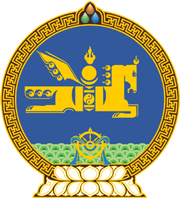 МОНГОЛ  УЛСЫН  ХУУЛЬ2017 оны 02 сарын 02 өдөр				                       Төрийн ордон, Улаанбаатар хотБАЙГАЛЬ ОРЧИНД НӨЛӨӨЛӨХБАЙДЛЫН ҮНЭЛГЭЭНИЙ ТУХАЙХУУЛЬД ӨӨРЧЛӨЛТ ОРУУЛАХ ТУХАЙ1 дүгээр зүйл.Байгаль орчинд нөлөөлөх байдлын үнэлгээний тухай хуулийн 3 дугаар зүйлийн 3.1.3 дахь заалтын “байгалийн гамшигт үзэгдэлтэй” гэснийг “гамшиг, аюулт үзэгдэл, осол, аюултай” гэж, мөн зүйлийн 3.1.10 дахь заалтын “байгалийн гамшигт үзэгдлийн” гэснийг “гамшиг болон аюулын” гэж тус тус өөрчилсүгэй. 2 дугаар зүйл.Энэ хуулийг Гамшгаас хамгаалах тухай хууль /Шинэчилсэн найруулга/ хүчин төгөлдөр болсон өдрөөс эхлэн дагаж мөрдөнө.МОНГОЛ УЛСЫН ИХ ХУРЛЫН ДАРГА 					М.ЭНХБОЛД 